Objet d’étude : les circuits de l’information.Séance 4Consignes : Vous devez rédiger un article de Presse, le lendemain d’un vol dans un bar, dans le journal local selon les notes que vous avez prises.Vous veillerez à respecter les règles du journalisme vues en classes (5W, intertitres, disposition en pyramide inversée, signatures…)Voici votre prise de notes :NotesQui ? Le patron du Bar, une bande de voleursQuoi ? l’alarme sonne dans le barQuand ? à 4h45 dans la nuit de samedi à dimanche.Où ? Au bar Le Toucan à Ozoir la ferrièrePourquoi ? Vol de 10 000 euros.Comment ? Le coffre est fracturé et retrouvé au milieu du bar sans trace d’effractionCommentaires du patron du bar : « ils m’ont fracturé les deux portes » « l’argent du PMU, de la française des jeux et la recette du bar ont disparu »Longueur de l’article : entre 15 et 20 lignes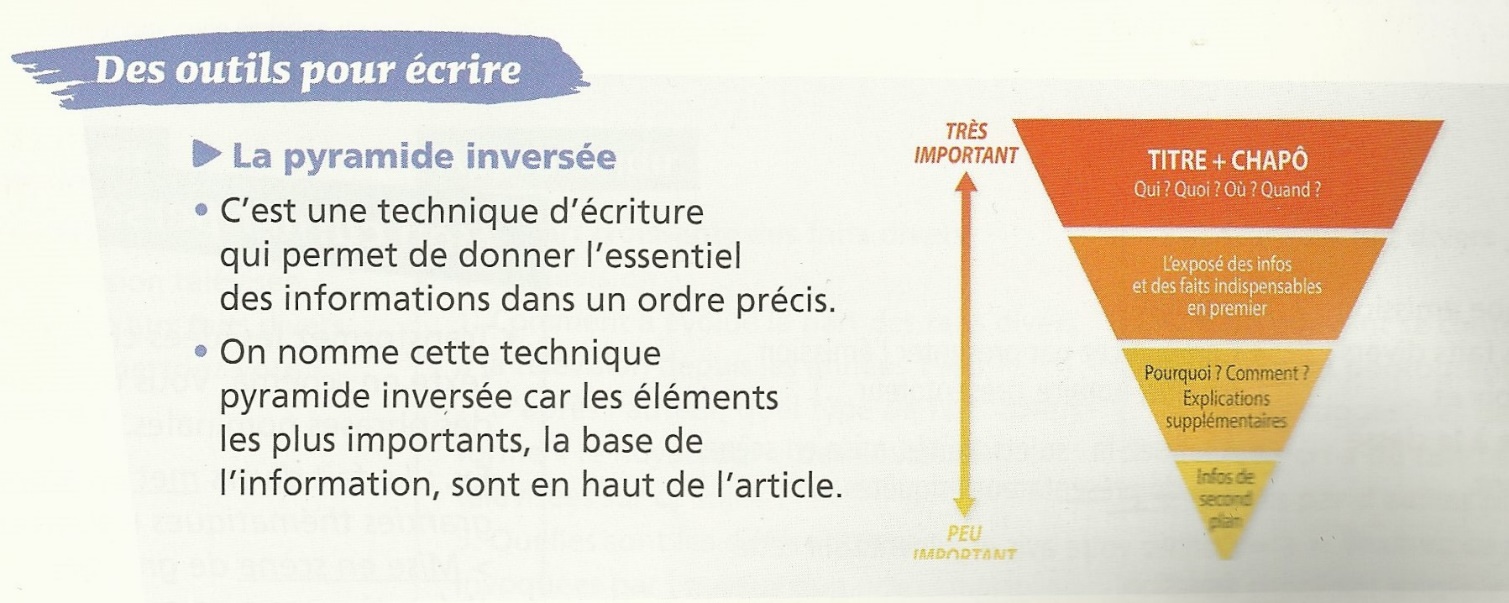 